Выставка  рисунков  воспитанников  МДОБУ Д/С «Теремок»«ВЕЛИКАЯ  ПОБЕДА»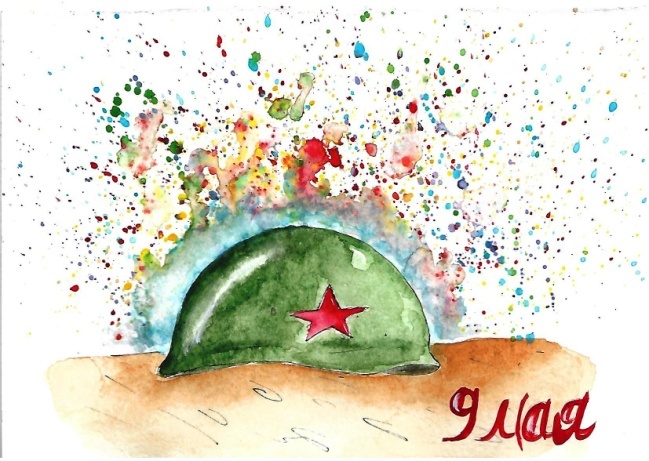 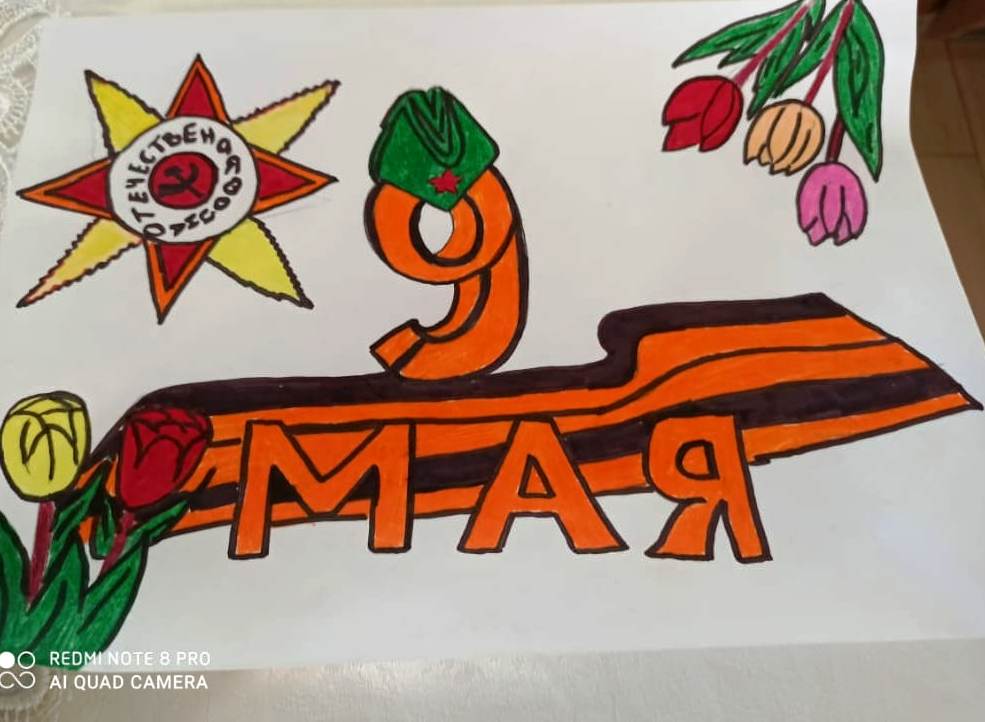                             Жолдыбаева Эльнара                                                                                                                              Алекберзаде Омар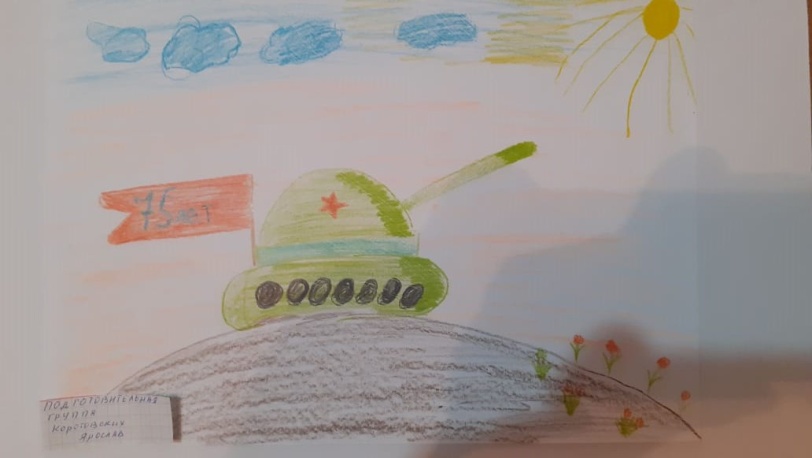 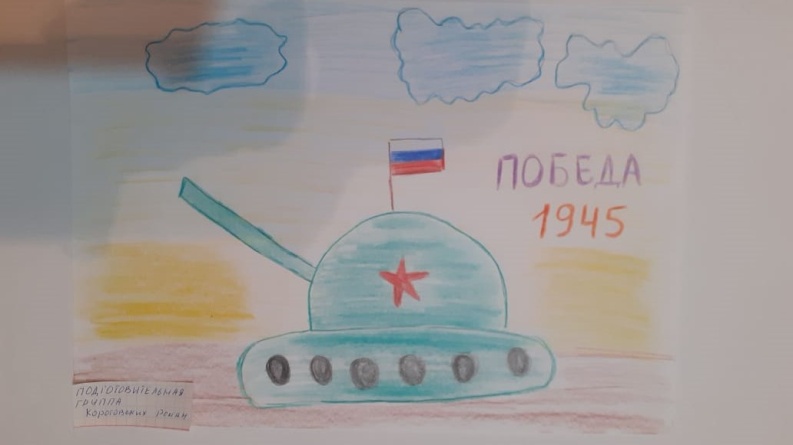                 Коротовских Ярослав                                                                                                                                    Коротовских Роман